HOMEWORK GRID ACTIVITIES Y6         SPRING TERM 2020We will invite you to share your work by uploading a photo to the ‘Homework Grid’ Assignment on Google Classroom, or the ‘Stream’ if they would like to share their work with the rest of the class. Any written work can be completed using Google Docs. Alternatively, you could bring it back to school when we return.  We hope you have fun completing the tasks! PRACTICAL TASKSTASK ALearn to be independent: Do the washing up or fill and empty the dishwasher.Change the sheets on your bed.Hoover some rooms in your houseLay the tableTidy your roomComplete another household task of your parents or carers choice. TASK B Create a timetable of all the important events in your day. These might include waking up, eating meals, going to and from school and going to bed. TASK B Create a timetable of all the important events in your day. These might include waking up, eating meals, going to and from school and going to bed. TASK CGreat British Bake Off Challenge.Learn to bake something delicious- perhaps some biscuits or a cake.  You may need to research a suitable recipe, measure out the ingredients carefully and learn how to use kitchen equipment.  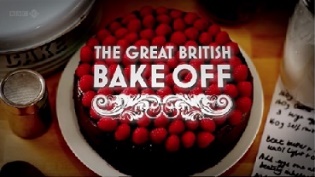 TASK DMake a board game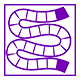 This is definitely one of the most creative homework assignments. Come up with an idea for a board game- perhaps it could be about animals or evolution. Make cards, pawns, draw, write, cut and paste; using your imagination to create a board game.TOPIC TASKSTASK EResearch conservation charities such as the World Wildlife Fund, to learn about current endangered species.TASK FWhat can you discover about Lonesome George, the last giant Pinta Island tortoise?TASK FWhat can you discover about Lonesome George, the last giant Pinta Island tortoise?TASK GCreate a true or false quiz about Charles Darwin and his scientific expedition on HMS BeagleTASK HMake a fact file for one of unique animal species found on Galapagos.SOMETHING A BIT DIFFERENT…TASK I Create a picture album. Choose some digital family photos of holidays and memorable activities and create an online photo album or printing them off. Write a few sentences under each picture as well. TASK JBuild a replica of the school or your house in minecraft. It will teach you orientation and how to read and follow instructions. Enjoy! TASK JBuild a replica of the school or your house in minecraft. It will teach you orientation and how to read and follow instructions. Enjoy! TASK KImagine you are the leader of your own country. List and explain 5 rules you would put in place. TASK LWrite a list of special occasions celebrated in your family.  Choose one to describe in more detail. ACTIVE LEARNINGTASK MWILD CARD FREE CHOICE!Write here what you decide to do… TASK NWrite yourself a daily exercise routine.  Perhaps this will include 5 minutes of jogging, followed by 20 sit up, 20 star jumps etc.  Create a table to tick off each day you complete your routine! TASK NWrite yourself a daily exercise routine.  Perhaps this will include 5 minutes of jogging, followed by 20 sit up, 20 star jumps etc.  Create a table to tick off each day you complete your routine! TASK OTake part in a Joe Wicks PE lesson. TASK PExplore super movers to keep you activity and learning!  https://www.bbc.co.uk/teach/supermovers/ks2-collection/zr4ky9qWhich award are you aiming for?GOLD =  any  8  tasks SILVER=   any 6 tasksBRONZE= any 4 tasksThe final date   Easter 2021REMEMBER! You can choose to do ANY of the activities in ANY order.REMEMBER! You can choose to do ANY of the activities in ANY order.REMEMBER! You can choose to do ANY of the activities in ANY order.